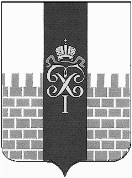 МЕСТНАЯ АДМИНИСТРАЦИЯ МУНИЦИПАЛЬНОГО ОБРАЗОВАНИЯ ГОРОД ПЕТЕРГОФ_____________________________________________________________________________ПОСТАНОВЛЕНИЕот   « 26  »  октября     2015г.	                                                              № 161В соответствии с Бюджетным  кодексом  Российской Федерации, Постановлением местной администрации муниципального образования город Петергоф  № 150 от 26.09.2013 года  «Об утверждении  Положения о Порядке разработки, реализации и оценки эффективности муниципальных программ и о Порядке  разработки и реализации ведомственных целевых программ и планов по непрограммным расходам местного бюджета МО  г. Петергоф», местная администрация муниципального образования г. ПетергофПОСТАНОВЛЯЕТ:1. Внести изменения в постановление местной администрации муниципального образования город Петергоф от 27.10.2014 № 198 «Об утверждении муниципальной программы   «Озеленение территории зеленых насаждений внутриквартального озеленения муниципального образования город Петергоф» на 2015 год» (далее – Постановление) с изменениями от 23.09.2015 г. изложив Приложения № 1, 2 к Постановлению  в редакции согласно приложениям № 1, 2  к настоящему постановлению.  2. Приложения №1,2-1,2-2,3,4,5,6 к муниципальной программе приложения №2 к Постановлению оставить без изменений.3. Постановление вступает  в  силу  с  момента  обнародования.4. Контроль за исполнением  настоящего постановления оставляю за собой.Глава местной администрациимуниципального образования город Петергоф                                                                      А.В. Шифман             Приложение  № 1к постановлению  от  « 26 » октября 2015 г. № 161ПАСПОРТМУНИЦИПАЛЬНОЙ  ПРОГРАММЫПриложение № 2 к Постановлению МА МО город Петергоф  от  « 26 » октября 2015 г. № 161Согласовано:                                                                                                            Утверждено:Глава муниципального образования                                       Глава местной администрации Город Петергоф                                                                                                 МО г. Петергоф________________М.И. Барышников                                   _______________А.В. Шифман«      » _____________  2015 г.                                                     «      » ____________  2015 г.МУНИЦИПАЛЬНАЯ   ПРОГРАММА«Озеленение территории зеленых насаждений внутриквартального озеленения муниципального образования город Петергоф»(новая редакция)Характеристика  текущего состоянияНа территории МО город Петергоф существуют искусственные посадки зеленых насаждений в виде отдельных  насаждений, живой изгороди. Существующие участки зеленых насаждений общего пользования и растений имеют  неудовлетворительное состояние:  недостаточно благоустроены, нуждаются в постоянном уходе,  эксплуатация их бесконтрольна. Необходим систематический уход за существующими насаждениями: вырезка в живых изгородях примесей сорняковой поросли, уборка аварийных и старых деревьев, декоративная обрезка, подсадка саженцев.В 2014 году на территории МО г. Петергоф население и гостей города радовали 119 цветочных клумб по 42 адресам.  Общая оценка проекта населением положительная, однако, есть замечания по распределению клумб по адресам: где-то 5 клумб по одному адресу, а где-то нет клумб при наличии заявлений граждан.  Анализ этой ситуации приводит к решению перераспределить клумбы по адресам более равномерно.Расходы по программе должны обеспечить дальнейшее развитие г. Петергофа, как   исторического, культурного и туристического пригорода Санкт-Петербурга.2. Цели программы:                                                                                                                        - благоустройство и озеленение  города с целью удовлетворения потребностей населения города в благоприятных условиях проживания- улучшение экологической обстановки-создание благоприятных условий для отдыха населения.3. Задачи программы:- осуществление разработанных основных направлений по благоустройству;- устранение аварийных ситуаций в результате вырубки деревьев;- выполнение заявок от жителей города- улучшение эстетического восприятия окружающей среды- воспитание чувства прекрасного и поведения в общественных местах.4. Ожидаемые конечные результаты реализации муниципальной программы: - посадка кустов и деревьев на территории МО – 1 060 шт.;- восстановление газонов на территории МО  – 10 239 кв.м.;- организация доставки растительного грунта для создания цветников и газонов на территории МО – 396 куб.м.- санитарные рубки деревьев на территории МО –  186  шт.- содержание территорий зеленых насаждений внутриквартального озеленения на территории МО  – 305 577 кв.м.- посадка цветов в ранее установленные вазоны на территории МО – 579 вазонов.- устройство на внутриквартальных территориях города Петергоф в количестве 21  цветочных клумб  площадью 514,6 кв.м,  с посадкой 30 119  цветков.- посадки цветов в ранее созданные 58 клумбы площадью 674,3 кв.м., с посадкой 43 230 цветков.-уход за 79 цветочными клумбами, площадью 1 188,9  кв. м.5. Сроки реализации муниципальной программы:      -  I - IV кварталы 2015 года.Перечень мероприятий муниципальной программы, ожидаемые конечные результаты реализации и необходимый объём финансирования:Приложение:№1   Список адресов клумб.№2    Сметный расчет (общий).№2-1 Смета расходов (расчет стоимости к п.3 сметного расчета (общий))№2-2 Локальная смета  на выполнение работ по содержанию территорий зеленых насаждений внутриквартального озеленения на территории МО г. Петергоф в 2015 году.     №3 Расчет стоимости на содержание территорий зеленых насаждений 	внутриквартального озеленения территорий  муниципального образования г. 	Петергоф на 2015 год (выполнение работ по уборке и санитарной очистке).    № 4    Локальная смета по уходу за цветочными клумбами.    № 5    Локальная смета по устройству цветочных клумб.    № 6    Локальная смета на посадку цветов в существующие клумбы.Приложение №2 к муниципальной программеСметный расчет (общий)1. Расчет стоимости  работ  по посадке кустов и деревьев (Зеленые насаждения ЗН) на территории муниципальным образованием город Петергоф в 2015 году2. Расчет стоимости  работ  по организации работ по восстановлению газонов  на территории муниципальным образованием город Петергоф в 2015 году3. Расчет стоимости  работ  по организации доставки плодородного грунта для растений (цветников и газонов) на территории муниципальным образованием город Петергоф 4. Расчет стоимости работ  по санитарной рубки деревьев на территории муниципальным образованием город Петергоф в 2015 году5. Содержание территорий зеленых насаждений внутриквартального озеленения на территории муниципальным образованием город Петергоф в 2015 году6. Расчет стоимости работ  по посадкам цветов в ранее установленные вазоны на территории муниципальным образованием город Петергоф в 2015 годуВсего п.1-6								             3 614,2  тыс. руб.Изготовление смет  - 53,7 тыс. рублейПроверка смет  - 4,1  тыс. рублей3. Изготовление смет по посадке цветов в существующие клумбы, устройству цветочных клумб, уходу цветочных клумб -    30,3  тыс. руб.Гл. специалист  ОГХ                                                          Ж.Н. Чиж«О внесении изменений в постановление местной администрации муниципального образования город Петергоф от 27.10.2014 № 198 «Об утверждении муниципальной программы   «Озеленение территории зеленых насаждений внутриквартального озеленения муниципального образования город Петергоф» на 2015 год» (с изменениями от 23.09.2015)Наименование муниципальной  программы «Озеленение территории зеленых насаждений внутриквартального озеленения муниципального образования город Петергоф»Наименование вопроса местного значения,  к которому относится муниципальная программаОзеленение территорий зеленых насаждений внутриквартального озеленения, в том числе организацию работ по компенсационному озеленению, осуществляемому в соответствии с законом Санкт-Петербурга, содержание территорий зеленых насаждений внутриквартального озеленения, ремонт расположенных на них объектов зеленых насаждений, защиту зеленых насаждений на указанных территориях, утверждение перечней территорий зеленых насаждений внутриквартального озелененияНаименование заказчика муниципальной программыМестная администрация муниципального образования город ПетергофОтветственный исполнитель       муниципальной программы       Отдел городского хозяйства местной администрации муниципального образования город ПетергофЦель муниципальной программы- благоустройство и озеленение  города с целью удовлетворения потребностей населения города в благоприятных условиях проживания- улучшение экологической обстановки-создание благоприятных условий для отдыха населения.Основные задачи муниципальной программы- осуществление разработанных основных направлений по благоустройству;- устранение аварийных ситуаций в результате вырубки деревьев;- выполнение заявок от жителей города- улучшение эстетического восприятия окружающей среды- воспитание чувства прекрасного и поведения в общественных местахСроки и этапы реализации муниципальной программыI-IV кварталы 2015 годаОбъемы бюджетных ассигнований   муниципальной программы         9 748,2  тыс. руб.Ожидаемые конечные результаты реализации муниципальной программы- посадка кустов и деревьев на территории МО – 1 060 шт.;- восстановление газонов на территории МО  – 10 239 кв.м.;- организация доставки растительного грунта для создания цветников и газонов на территории МО – 396 куб.м.- санитарные рубки деревьев на территории МО – 186 шт.- содержание территорий зеленых насаждений внутриквар -тального озеленения на территории МО – 305 577 кв.м.- посадка цветов в ранее установленные вазоны на территории МО – 579  вазонов.- устройство на внутриквартальных территориях г. Петергоф в количестве 21  цветочной клумбы  площадью 514,6 кв.м., с посадкой 30 119 цветков- посадки цветов в ранее созданные 58 клумбы площадью 674,3 кв.м. с посадкой 43 230 цветков.-уход за 79 цветочными клумбами, площадью 1 188,9 кв.м.№п/пНаименование мероприятияНаименование мероприятияОжидаемые конечные результатыОжидаемые конечные результатыСрок исполнения мероприятияНеобходимый объём финансирования(тыс.руб.)Прим.№п/пНаименование мероприятияНаименование мероприятияЕд. изм.Кол-воСрок исполнения мероприятияНеобходимый объём финансирования(тыс.руб.)Прим.I. ОзеленениеI. ОзеленениеI. ОзеленениеI. ОзеленениеI. ОзеленениеI. ОзеленениеI. ОзеленениеI. Озеленение1Посадка кустов и деревьевна территории МОПосадка кустов и деревьевна территории МОшт.1 060II- IV квартал 517,6Расчет стоимости (приложение №2)2Восстановление газоновна территории МОВосстановление газоновна территории МОкв.м.10 239II-III квартал880,0Расчет стоимости (приложение №2)3Организация доставки растительного грунта для создания цветников и газонов на территории МООрганизация доставки растительного грунта для создания цветников и газонов на территории МОкуб.м.396II квартал347,0Расчет стоимости (приложение №2)4Санитарные рубки деревьев на территории МОСанитарные рубки деревьев на территории МОшт.186I- IV квартал1 118,3Расчет стоимости (приложение №2)5Содержание территорий зеленых насаждений внутриквартального озеленения на территории МОСодержание территорий зеленых насаждений внутриквартального озеленения на территории МОкв.м305 577I- IV квартал3 982,3Расчет стоимости (приложение №2,3)6Посадка цветов в ранее установленные вазоны на территории МО и уход.Посадка цветов в ранее установленные вазоны на территории МО и уход.шт.579II квартал572,3Расчет стоимости (приложение №2)7Изготовление смет Изготовление смет 1-4 квартал53,7Расчет стоимости (приложение №2)8проверка сметпроверка смет1-4 квартал4,1Расчет стоимости (приложение №2)ИТОГО по I разделу:ИТОГО по I разделу:ИТОГО по I разделу:ИТОГО по I разделу:ИТОГО по I разделу:ИТОГО по I разделу:7 475,3II. Петергоф-город цветовII. Петергоф-город цветовII. Петергоф-город цветовII. Петергоф-город цветовII. Петергоф-город цветовII. Петергоф-город цветовII. Петергоф-город цветовII. Петергоф-город цветов9Устройство цветочных клумб  на внутриквартальных территориях города ПетергофКлумбаКв. метрыШт. цветовКлумбаКв. метрыШт. цветов21514,630 119II квартал 761,3Приложение №5 (Локальная смета)10Уход за цветочными клумбамиКлумбаКв. метрыКлумбаКв. метры791 188,9II-III квартал 311,2Приложение №4 (Локальная смета)11Посадка цветов в ранее выполненные цветочные клумбыКлумбаШт. цветовКлумбаШт. цветов5843 230II квартал 1 170,1Приложение №6 (Локальная смета)12Изготовление смет I- IV квартал30,3Расчет стоимости (приложение №2)ИТОГО по II разделу:ИТОГО по II разделу:ИТОГО по II разделу:ИТОГО по II разделу:ИТОГО по II разделу:ИТОГО по II разделу:2 272,9ВСЕГО по Муниципальной программе:ВСЕГО по Муниципальной программе:ВСЕГО по Муниципальной программе:ВСЕГО по Муниципальной программе:ВСЕГО по Муниципальной программе:ВСЕГО по Муниципальной программе:9 748,2№ п/пПланируемый  объем затрат /количество единиц ЗН на 2015 годСредняя цена, руб., в соответствии с реестром контрактов.Общая стоимость работ,тыс. руб.1. деревья209 242,0184,92. кусты1 040319,83332,7итого1 060517,6№ п/пПланируемый  объем затрат в м2 на 2015 годСредняя цена, руб. за 1 кв.м. в соответствии с реестром контрактов.Общая стоимость работ, тыс. руб.110 23985,94880,0№ п/пПланируемый  объем, куб.м. на 2015 годСредняя цена, руб. за куб.м.Общая стоимость работ, тыс. руб.1396876,26347,0№ п/пПланируемый  объем, ед. на 2015 годСредняя цена, руб., в соответствии с реестром контрактов.Общая стоимость работ, тыс.  руб.1.1866 012,021 118,3№ п/пПланируемый  объем, затрат на 2015 год, м.кв.Средняя цена, руб., в соответствии с реестром контрактов.Общая стоимость работ, тыс.  руб.Прополка, полив, подрезка и т.д.5 20034,42179,0№ п/пПланируемый  объем, ед.на 2015 годСредняя цена, руб., в соответствии с реестром контрактов.Общая стоимость работ, тыс.  руб.1579988,42572,3